<Skole> <Adresse> <postnr.> <By> Att.: Praktikpladsadministrationen	RD/30.09.2009		Ny virksomhedsfolder om PraktikpladsenSom led i bestræbelserne på at skaffe flere praktikpladser og uddannelsesaftaler modtager du hermed en ny folder vedrørende praktikpladsen.dk.Vi beder om, at der lægges en folder med i kuverten, når I sender et brev til en virksomhed, samt at I lægger foldere frem, hvis I holder møder med virksomheder.I må meget gerne medsende virksomhedens brugernavn og adgangskode til praktikpladsen.dkAlle erhvervsskoler og faglige udvalg er blevet bedt om at deltage i denne kampagne.Dette er vurderet at være den billigste og administrativt mindst belastende måde at nå en lang række virksomheder på inden for en rimelig periode. Flere foldere kan rekvireres ved henvendelse til kundeservice@uni-c.dk, tlf. 8937 6699, fax 8937 6677.En elektronisk udgave af folderen er placeret her: http://www.admsys.uni-c.dk/praktikpladsen/dokumenter/Breve/index.html Dette er anden halvdel af kampagnen for at gøre opmærksom på de muligheder praktikpladsen.dk indeholder.Første halvdel af kampagnen var plakater, postkort og en hjemmeside henvendt til eleverne, som beskrevet i følgebrev af den 4. maj 2009.Brevet kan læses under linket nævnt ovenfor. På forhånd tak for samarbejdet fra Undervisningsministeriet og UNI•C.Venlig hilsen 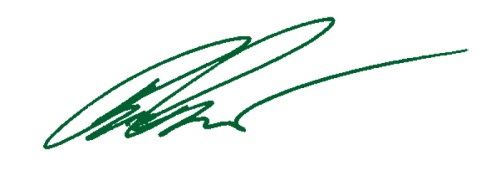 UNI•Cs projektleder for praktiksystemer til erhvervsuddannelserne